CNN TravelMay 15, 2018https://www.cnn.com/travel/article/california-best-coastal-hotels/index.html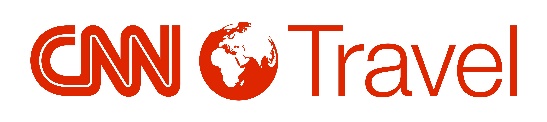 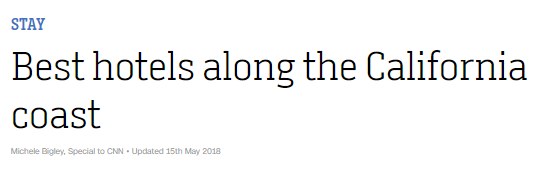 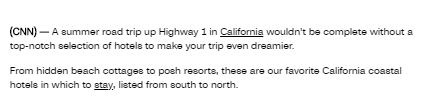 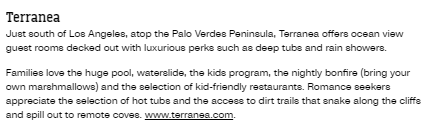 